Name, Address, Phone Number and Email of person accepting award for your county/club at the upcoming state meeting 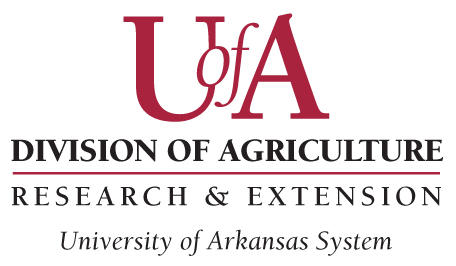 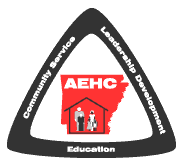 EHC Project DesignationFCS 742 (08-2017)EHC Project DesignationFCS 742 (08-2017)EHC Project DesignationFCS 742 (08-2017)EHC Project DesignationFCS 742 (08-2017)Name of CountyName of CountyName of CountyDistrict   Ozark   Ouachita   DeltaDistrict   Ozark   Ouachita   DeltaDistrict   Ozark   Ouachita   DeltaDistrict   Ozark   Ouachita   DeltaDistrict   Ozark   Ouachita   DeltaDistrict   Ozark   Ouachita   DeltaDistrict   Ozark   Ouachita   DeltaName of ClubName of ClubName of ClubNumber of Members involvedNumber of Members involvedNumber of Members involvedNumber of Members involvedNumber of Members involvedNumber of Members involvedName of ProjectName of ProjectName of ProjectName of Project ChairName of Project ChairName of Project ChairName of Project ChairAddress of Project ChairAddress of Project ChairAddress of Project ChairAddress of Project ChairAddress of Project ChairCityARZip CodeZip CodeZip CodePhone NumberPhone NumberE-mailE-mailE-mailNumber of VolunteersNumber of VolunteersNumber of VolunteersNumber of VolunteersNumber of Volunteer hoursNumber of Volunteer hoursNumber of Volunteer hoursNumber of Volunteer hoursNumber of Volunteer hoursNumber of Volunteer hoursDollar Amount ContributedDollar Amount ContributedDollar Amount ContributedDollar Amount ContributedDollar Amount ContributedDollar Amount ContributedDollar Amount ContributedName _______________________________________________________________________Address ____________________________________________________________________Phone # _____________________________________________________________________Email _______________________________________________________________________